О списании движимого муниципального имуществаРассмотрев заявление директора муниципального унитарного автотранспортного предприятия «Трэффик» Разбойникова С.И. о списании автобуса ПАЗ-2434, 2009 года выпуска, государственный регистрационный знак ЕО 628 66, VIN Х1М4234К090000453 находящегося в безвозмездном пользовании в МУАТП «Трэффик», руководствуясь ст. 51 Федерального закона от 06 октября 2003 года № 131-ФЗ «Об общих принципах организации местного самоуправления в Российской Федерации», ст. 11 Положения о порядке управления и распоряжением муниципальным имуществом, находящимся в собственности Слободо-Туринского муниципального района, утвержденным решением Думы Слободо-Туринского муниципального района от 20.09.2017               № 144-НПА, на основании протокола заседания комиссии по списанию муниципального имущества Слободо-Туринского муниципального района от              14 октября 2021 года № 1ПОСТАНОВЛЯЕТ: 1. Списать муниципальное движимое имущество: автобус ПАЗ 4234, идентификационный номер (VIN) X1M4234R090000453, категория ТС – D, год изготовления 2009; модель, № двигателя Д245.9Е3 480034, кузов                                     № X1M4234R090000453, цвет: белый, регистрационный знак ЕО 628 66.2. Директору муниципального унитарного автотранспортного предприятия «Трэффик» Разбойникову С.И.:1) утилизировать списанное имущество, указанное в пункте 1 настоящего постановления, материалы от утилизации сдать в металлолом, денежные средства от сдачи металлолома перечислить по следующим реквизитам: Получатель УФК по Свердловской области (Комитет по управлению муниципальным имуществом Администрации Слободо-Туринского муниципального района л/сч 04623D13510) ИНН 6676007552 КПП 667601001, р/сч 03100643000000016200, наименование банка: Уральское ГУ банка России//УФК по Свердловской области г. Екатеринбург, БИК: 016577551, кор. счет 40102810645370000054код бюджетной классификации доходов: 90111402053050002410код ОКТМО: 65639460.2) документы подтверждающие утилизацию имущества, указанного в пункте 1 настоящего постановления предоставить в комитет по управлению муниципального имущества Администрации Слободо-Туринского муниципального района до 30.11.2021 года. 3. Комитету по управлению муниципальным имуществом Администрации Слободо-Туринского муниципального района (Белоногов И.В.):1) провести необходимые мероприятия по списанию имущества, указанного в пункте 1 настоящего постановления;2) после предоставления документов указанных в подпункте 2) пункта 2 настоящего постановления исключить имущество, указанное в пункте 1 настоящего постановления из казны Слободо-Туринского муниципального района. 4. Настоящее постановление опубликовать на официальном сайте Администрации Слободо-Туринского муниципального района в информационно-телекоммуникационной сети «Интернет» http://slturmr.ru/.Исполняющий обязанности Главы Слободо-Туринского муниципального района                                        В.И. Казаков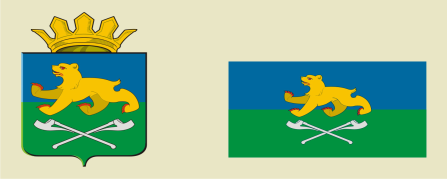 АДМИНИСТРАЦИЯ СЛОБОДО-ТУРИНСКОГОМУНИЦИПАЛЬНОГО РАЙОНАПОСТАНОВЛЕНИЕАДМИНИСТРАЦИЯ СЛОБОДО-ТУРИНСКОГОМУНИЦИПАЛЬНОГО РАЙОНАПОСТАНОВЛЕНИЕот 15.10.2021№ 442с. Туринская Слободас. Туринская Слобода